Lambacher Schweizer HessenStoffverteilungsplan für Klasse 9 – G8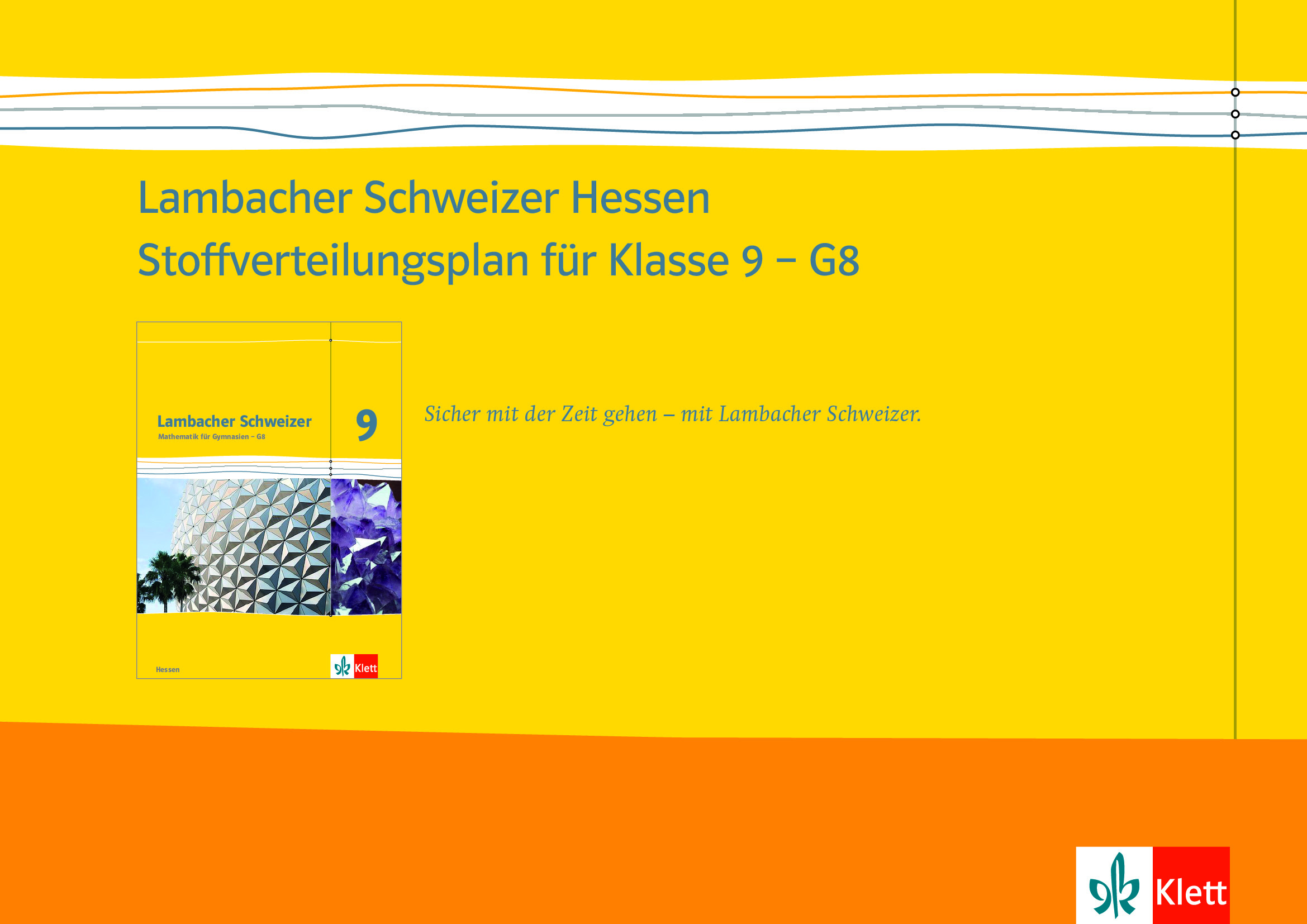 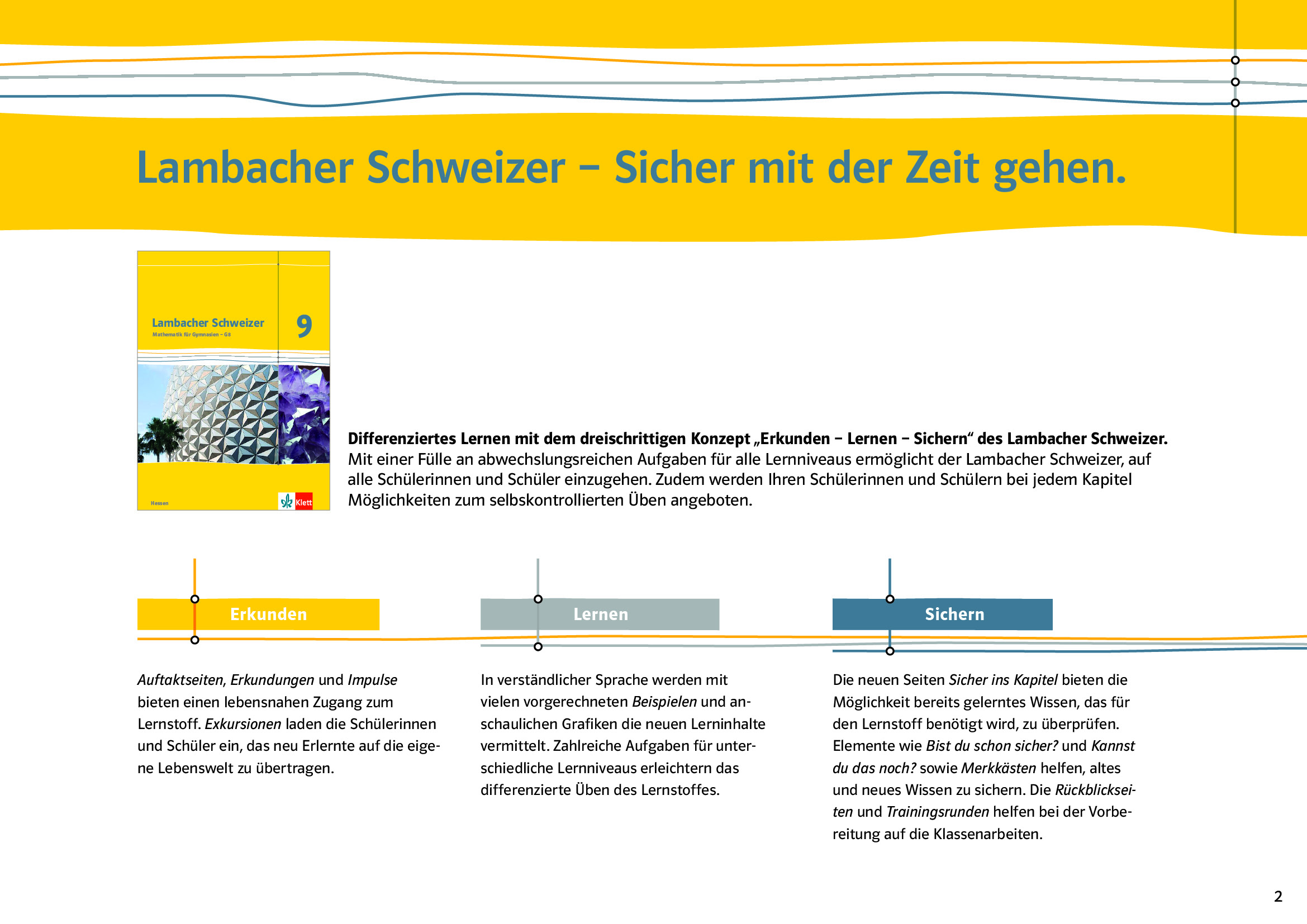 Im Lambacher Schweizer sind Kompetenzbereiche und Inhaltsfelder innerhalb aller Kapitel eng miteinander verwoben. So werden in den Aufgaben immer wieder Fähigkeiten der sechs Kompetenzbereiche Darstellen, Kommunizieren, Argumentieren, Umgehen mit symbolischen, formalen und technischen Elementen, Problemlösen und Modellieren aufgegriffen und geübt. Zusätzlich bietet der Lambacher Schweizer größere Aufgabenkontexte, die es den Schülerinnen und Schülern ermöglichen, sich intensiv mit einem Thema zu beschäftigen und spezielle fachliche Kompetenzen zu entwickeln.Auch wenn sich die Kompetenzbereiche in allen Kapiteln wiederfinden, werden in der folgenden Tabelle beispielhaft diejenigen Kompetenzbereiche und Inhaltsfelder aufgeführt, auf die in dem jeweiligen Kapitel ein Schwerpunkt gelegt wurde.Lernzeitbezogene Kompetenzerwartungen am Ende der Jahrgangsstufe 9/10Leitideen und Inhaltsfelder für die Jahrgangsstufe 9/10Lambacher Schweizer Klasse 9AnmerkungenDarstellenDarstellungsform adressatengerecht und sachangemessen auswählen und präsentationsgerecht aufbereitenKommunizierenunterschiedliche Lösungswege vorstellen, erläutern, vergleichen und bewertenÜberlegungen und Ergebnisse dokumentieren, adressatengerecht darstellen und unter Nutzung geeigneter Medien präsentierenUmgehen mit symbolischen, formalen und technischen Elementenformal mit Variablen, Termen und Gleichungen arbeitenLösungs- und Kontrollverfahren ausführenProblemlösenIn Problemsituationen mögliche mathematische Fragestellungen erfassen, diese in eigenen Worten formulieren und Lösungsideen entwickelngeeignete heuristische Hilfsmittel, Strategien und Prinzipien zum Problemlösen auswählen, anwenden und Lösungswege bewerten Problemstellungen die relevanten Größen entnehmen und die Abhängigkeiten zwischen ihnen beschreibenModellierenmit Hilfe mathematischer Begriffe die Situation, die modelliert werden soll, unter Berücksichtigung von Einflussfaktoren und Abhängigkeiten in bekannte mathematische Strukturen übersetzen Funktionaler ZusammenhangFunktionen und GleichungenLösen von linearen 2×2-Gleichungssystemen (LE 2 - 4)Kapitel I Lineare Gleichungssysteme1	Lineare Gleichungen mit zwei Variablen 2	Lineare Gleichungssysteme mit zwei Variablen3	Gleichsetzungsverfahren und Einsetzungsverfahren 4	Additionsverfahren 5	Problemlösen mit linearen GleichungssystemenVertiefen und VernetzenExkursion:Drei Gleichungen, drei Variablen – das geht auchDarstellenBeziehungen zwischen verschiedenen Darstellungsformen erkennen und zwischen ihnen wechselnKommunizierenunterschiedliche Lösungswege vorstellen, erläutern, vergleichen und bewertendie Fachsprache adressatengerecht verwendenUmgehen mit symbolischen, formalen und technischen ElementenTabellen und Diagramme erstellen und diesen Daten und Werte entnehmenLösungs- und Kontrollverfahren ausführenMathematische Werkzeuge sinnvoll und verständig einsetzen (Funktionsplotter)Problemlösenin Problemsituationen mögliche mathematische Fragestellungen erfassen, in eigenen Worten formulieren und Lösungsideen entwickelnModellierenInformationen aus komplexen, nicht vertrauten Situationen und unterschiedlichen Informationsquellen entnehmenInnerhalb des gewählten mathematischen Modelles arbeiten und die Ergebnisse zurück in die Realsituation übersetzenErgebnisse in Realsituationen unter Einbeziehung einer kritischen Einschätzung des gewählten Modells prüfen und interpretierendas gewählte Modell bewertenFunktionaler ZusammenhangZuordnungen und ihr DarstellungenGrundvorstellungen zu nicht-proportionalen funktionalen ZusammenhängenDarstellung der Zuordnung in sprachlicher, tabellarischer oder graphischer FormFunktionen und GleichungenLösen von quadratischen Gleichungen (LE 4 - 6)Darstellung von Funktionen (Funktionsgleichung, Tabelle Graph)Kapitel II Quadratische Funktionen und Gleichungen1	Rein quadratische Funktionen 2	Allgemeine quadratische Funktionen3	Scheitelform und allgemeine Form4	Quadratische Gleichungen5	Lösen quadratischer Gleichungen6	Linearfaktorzerlegung 7	Problemlösen mit quadratischen Funktionen8	Modellieren mit FunktionenVertiefen und VernetzenExkursion:AusgleichskurvenKommunizierenVorgehensweisen beschreibenunterschiedliche Lösungswege vorstellen, erläutern, vergleichen und bewertenFachsprache adressatengerecht verwendenArgumentierenmathematische Aussagen und Verfahren auch durch mehrschrittige Argumentationsketten analysieren, erläutern und begründenVermutungen über mathematische Zusammenhänge begründet äußern und Vergleiche anstellenUmgehen mit symbolischen, formalen und technischen Elementenformal mit Variablen, Termen und Gleichungen arbeitenmathematische Werkzeuge wie Messgeräte (Geodreieck) sinnvoll und verständig einsetzenProblemlösenProblemstellungen die relevanten Größen entnehmen und Abhängigkeiten zwischen ihnen beschreibenModellierenfür mathematische Modelle typische Realsituationen angeben.Raum und FormBeziehungen zwischen geometrischen ObjektenTrigonometrische Beziehungen (sin, cos, tan) bei rechtwinkligen DreieckenGrößen und MessenMessvorgängeBerechnungen in DreieckenKapitel III Trigonometrie - rechtwinklige Dreiecke1	Seitenverhältnisse im rechtwinkligen Dreieck – Sinus2	Kosinus und Tangens3	Berechnungen an Figuren4	Beziehungen zwischen Sinus, Kosinus und TangensVertiefen und VernetzenDarstellenBeziehungen zwischen verschiedenen Darstellungsformen erkennen und zwischen ihnen wechselnArgumentierenFragen nach Verallgemeinerung und Spezifikation mathematischer Sachverhalte stellen und diese auf Korrektheit prüfenbegründete Vermutungen über mathematische Zusammenhänge äußern und Vergleiche anstellenmathematische Aussagen und Verfahren auch durch mehrschrittige Argumentationsketten analysieren, erläutern und begründenUmgehen mit symbolischen, formalen und technischen Elementenformal mit Variablen, Termen und Gleichungen arbeitenin Sachzusammenhängen Fachsprache in Umgangssprache übersetzen und umgekehrt und geeignete Symbole verwendenTabellen und Diagramme erstellen und diesen Daten und Werte entnehmenmathematische Werkzeuge wie Taschenrechner und Software sinnvoll und verständig einsetzenProblemlösenunterschiedliche Darstellungsformen und Verfahrensweisen zur Problemlösung nutzenLösungswege reflektierenModellierenmit Hilfe mathematischer Begriffe die Situation, die modelliert werden soll, unter Berücksichtigung von Einflussfaktoren und Abhängigkeiten in bekannte mathematische Strukturen übersetzeninnerhalb des gewählten mathematischen Modells arbeiten und die Ergebnisse in die Realsituation zurück übersetzenfür mathematische Modelle typische Realsituationen angebenFunktionaler ZusammenhangZuordnungen und ihre DarstellungenGrundvorstellungen zu nicht-proportionalen funktionalen ZusammenhängenDarstellung der Zuordnungen in sprachlicher, tabellarischer oder graphischer FormFunktionen und GleichungenEinfache PotenzfunktionenExponentialfunktionenDarstellung von Funktionen (Funktionsgleichung, Tabelle, GraphKapitel IV Potenzen und Funktionen1	Potenzen mit ganzzahligen Exponenten2	Potenzen mit gleicher Basis3	Potenzen mit gleichen Exponenten4	Potenzen mit rationalen Exponenten5	Potenzfunktionen mit natürlichen Exponenten6	Potenzfunktionen mit negativen Exponenten7	ExponentialfunktionenVertiefen und VernetzenExkursion:Ellipsen und Kepler’sche GesetzeArgumentierenmathematische Aussagen und Verfahren auch durch mehrschrittige Argumentationsketten analysieren, erläutern und begründenmathematische Argumentationen nachvollziehen, bewerten und sachgerecht begründenProblemlösenin Problemsituationen mögliche mathematische Fragestellungen erfassen, diese in eigenen Worten formulieren und Lösungsideen entwickelnProblemstellungen die relevanten Größen entnehmen und die Abhängigkeiten zwischen ihnen beschreibenModellierenmit Hilfe mathematischer Begriffe die Situation, die modelliert werden soll, unter Berücksichtigung von Einflussfaktoren und Abhängigkeiten in bekannte mathematische Strukturen übersetzeninnerhalb des gewählten mathematischen Modells arbeiten und die Ergebnisse zurück in die Realsituation übersetzenRaum und FormKörperGrundkörper (Pyramide, Kegel, Kugel)Körper aus der Technik und der LebensumweltBeschreibung von Volumen und Oberflächeninhalt bei Pyramide, Kegel, KugelModelle, Schrägbilder und Netze bekannter KörperGrößen und MessenMessvorgängeVolumen und Oberflächeninhalt bei Pyramide, Kegel, Zylinder, KugelKapitel V Körper1	Der Satz des Cavalieri2	Pyramide3	Kegel4	KugelVertiefen und VernetzenExkursion:Modellieren von Körpern – Arbeiten mit FormelnDarstellenDarstellungen entwickelnBeziehungen zwischen verschiedenen Darstellungsformen erkennen und zwischen ihnen wechselnDarstellungen interpretieren und bewertenKommunizierenVorgehensweisen beschreibenunterschiedliche Lösungswege vorstellen, erläutern, vergleichen und bewertendie Fachsprache adressatengerecht verwendenUmgehen mit symbolischen, formalen und technischen Elementenformal mit Variablen, Termen und Gleichungen arbeitenin Sachzusammenhängen Fachsprache in Umgangssprache übersetzen und umgekehrt und geeignete Symbole verwendenTabellen und Diagramme erstellen und diesen Daten und Werte entnehmenLösungs- und Kontrollverfahren ausführenmathematische Werkzeuge wie Taschenrechner, Software und Messgeräte sinnvoll und verständig einsetzenProblemlösenin Problemsituationen mögliche mathematische Fragestellungen erfassen, diese in eigenen Worten formulieren und Lösungsideen entwickelnunterschiedliche Darstellungsformen und Verfahrensweisen zur Problemlösung nutzenProblemstellungen die relevanten Größen entnehmen und Abhängigkeiten zwischen ihnen beschreibenErgebnisse mit Blick auf das zu lösende Problem interpretierenRaum und FormBeziehungen zwischen geometrischen ObjektenTrigonometrische Beziehungen (sin, cos, tan) bei allgemeinen DreieckenGrößen und MessenMessvorgängeBerechnungen in Dreiecken und Vielecken (Anwendungen aus Technik und Physik)Funktionaler ZusammenhangFunktionen und GleichungenSinusfunktion und ihre wesentlichen EigenschaftenDarstellung von Funktionen (Funktionsgleichung, Tabelle, Graph)Kapitel VI Trigonometrie – beliebige Dreiecke1	Periodische Vorgänge2	Sinusfunktion und Kosinusfunktion3	Sinussatz4	Kosinussatz5	Berechnungen an Dreiecken6	AnwendungenVertiefen und VernetzenExkursion: Additionssätze